TextureTexture refers to the surface quality:How it  LOOKS   and/or   FEELSVISUAL  is   implied texture   or the illusion     printed, painted,  drawn on a surface to  look  like a textureExample : crayon rubbing plates to simulate wood, crayon rubbing on bottom of a shoeTACTILE   is the actual surface quality      the real thingThick  application of paint,   adding sand to glue or paint Example: sand paper, fur, embossed paper, foil crinkled, denim jean fabric, leather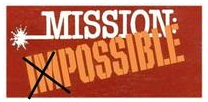 